2022年第三季度市科协事业单位公开招聘工作人员进入面试资格复审人员名单公示根据《事业单位人事管理条例》（国务院令第652号）、《重庆市事业单位公开招聘人员实施办法》（渝人发〔2006〕44号）和《关于进一步规范事业单位公开招聘工作的通知》（渝人社发〔2011〕326号）等规定，按照《重庆市属事业单位2022年第三季度公开招聘工作人员公告》 有关要求，现将进入面试资格复审人员名单予以公示（详见附件），公示时间为2022年10月31日至11月8日。如有异议，可在公示期内以书面、电话或来人等方式反映，信函以到达日邮戳为准。反映情况须客观真实，使用本人真实姓名并告知联系方式，以便于处置和反馈情况。联系单位：市科协组织人事部，电话：023-- 63658923（熊老师）、63659904（李老师），地址：重庆市渝中区双钢路3号科协大厦裙楼360室，邮编：400013。附件：进入面试资格复审人员名单重庆市科学技术协会2022年10月28日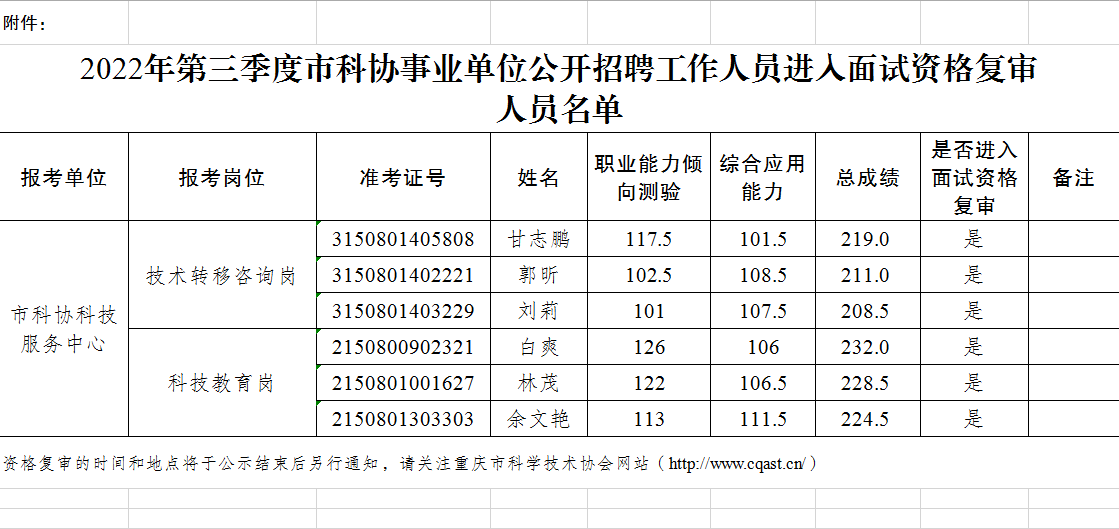 